       Өсенсе сакырылыш                                                Сорок четвертое заседание     Кырк дуртенсе ултырышы                                                   третьего созыва                    KАРАР                                                                     РЕШЕНИЕ         09   март     2016 й.                           № 203                    09    марта    2016 г.О внесении изменений в Положение «О порядке сообщения лицами, замещающими  муниципальные должности и муниципальными служащими  администрации сельского поселения Старотукмаклинский сельсовет муниципального района Кушнаренковский район Республики Башкортостан о получении подарка в связи с их должностным положением или исполнением ими служебных (должностных) обязанностей, сдачи и оценки подарка, реализации (выкупа) и зачислении средств, вырученных от его реализации»от 16.05.2014 под №148В соответствии с Федеральными законами от 2 марта 2007 года № 25-ФЗ «О муниципальной службе в Российской Федерации» и от 25 декабря 2008 года № 273-ФЗ «О противодействии коррупции», постановлением Правительства Российской Федерации от 9 января 2014 года №10 «О порядке сообщения отдельными категориями лиц о получении подарка в связи с их должностным положением или исполнением ими служебных (должностных) обязанностей, сдачи и оценки подарка, реализации (выкупа) и зачислении средств, вырученных от его реализации»,  Совет сельского поеления Старотукмаклинский сельсовет муниципального района Кушнаренковский район Республики Башкортостан, решил:1.Внести изменения в п.п.3,4 Положения о сообщении лицами, замещающими муниципальные должности, и муниципальными служащими администрации сельского поселения Старотукмаклинский сельсовет муниципального района Кушнаренковский район Республики Башкортостан о получении подарка в связи с их должностным положением или исполнением ими служебных  (должностных) обязанностей, сдаче и оценке подарка, реализации (выкупе) и зачислении средств, вырученных от его реализации.2. Установить, что аппараты администрации сельского поселения Старотукмаклинский сельсовет муниципального района Кушнаренковский район Республики Башкортостан осуществляют приём подарков, полученных лицами, замещающими муниципальные должности и муниципальными служащими в связи с  протокольными мероприятиями, служебными командировками и другими официальными мероприятиями, их оценку для  принятия к бухгалтерскому учёту, а также принимают решения о реализации указанных подарков.3. Реализация полномочий, предусмотренных  настоящим решением, осуществляется в пределах установленной предельной численности муниципальных служащих, а также бюджетных ассигнований, предусмотренных аппаратам администрации сельского поселения Старотукмаклинский сельсовет муниципального района Кушнаренковский район Республики Башкортостан в местном бюджете на руководство и управление в сфере установленных функций.4. Настоящее решение вступает в силу со дня подписания.5. Контроль над исполнением настоящего решения возложить на постоянную комиссию Совета по социально-гуманитарным вопросам.    Глава сельского поселения                                                       К.А.КабировУтвержденорешением Совета сельского поселения Старотукмаклинский тсельсовет муниципального района Кушнаренковский район Республики Башкортостан                                                                                         от «09»  марта 2016 года № 203 Положениео сообщении лицами, замещающими муниципальные должности  и муниципальными служащими аппарата администрации сельского поселения Старотукмаклинский сельсовет муниципального района Кушнаренковский район Республики Башкортостан о получении подарка в связи с их должностным положением или замещением ими служебных (должностных) обязанностей, сдаче и оценке подарка, реализации (выкупе) и зачислении средств, вырученных от его реализации1. Настоящее Положение определяет порядок сообщения лицами, замещающими муниципальные должности и муниципальными служащими аппарата администрации сельского поселения Старотукмаклинский сельсовет муниципального района Кушнаренковский район Республики Башкортостан (далее соответственно – лица, замещающие муниципальные должности, служащие) о получении подарка в связи с протокольными мероприятиями, служебными командировками и другими официальными  мероприятиями, участие в которых связано с их должностным положением или исполнением ими служебных (должностных) обязанностей, порядок сдачи и оценки подарка, реализации (выкупа) и зачисления средств, вырученных от его реализации.2. Для целей настоящего Положения используются следующие понятия:«подарок, полученный в связи с протокольными мероприятиями, служебными командировками и другими официальными мероприятиями» - подарок, полученный лицом, замещающим муниципальную должность, служащим от физических (юридических) лиц, которые осуществляют дарение исходя из должностного положения одаряемого или исполнения им служебных (должностных) обязанностей, за исключением канцелярских принадлежностей, которые в рамках протокольных мероприятий, служебных командировок и других официальных мероприятий предоставлены каждому участнику указанных мероприятий в целях исполнения им своих служебных (должностных) обязанностей, цветов и ценных подарков, которые вручены в качестве поощрения (награды);«получение подарка в связи с должностным положением или в связи с исполнением служебных  (должностных) обязанностей» - получение лицом, замещающим муниципальную должность, служащим лично или через посредника от физических (юридических) лиц подарка в рамках осуществления деятельности, предусмотренной должностной инструкцией, а также в связи с исполнением служебных (должностных) обязанностей в случаях, установленных федеральными законами и иными нормативными актами, определяющими особенности правового положения и специфику профессиональной служебной и трудовой деятельности указанных лиц.3. Лица, замещающие государственные (муниципальные) должности, служащие, работники  не вправе получать подарки от физических (юридических)лиц в связи с их должностным положением или исполнением ими служебных (должностных)обязанностей, за исключением подарков, полученных в связи с протокольными мероприятиями, служебными командировками другими официальными мероприятиями участие в которых связано с исполнением ими служебных (должностных)обязанностей. 4. Лица, замещающие (государственные) муниципальные должности, служащие, работники  обязаны в порядке, предусмотренном Типовым  Положением, уведомлять обо всех случаях получения подарка в связи  с протокольными мероприятиями, служебными командировками и другими официальными мероприятиями ,участие в которых связано с исполнением ими служебных (должностных) обязанностей, государственный (муниципальный) орган, фонд или иную организацию, в которых указанные лица проходят  проходят (государственную) муниципальную службу или осуществляют трудовую  деятельность.5. Уведомление о получении подарка в связи с должностным положением или исполнением служебных (должностных) обязанностей (далее – уведомление), составленное  согласно приложению, представляется не позднее 3 рабочих дней со дня получения подарка в уполномоченное структурное подразделение муниципального органа (далее – уполномоченное структурно подразделение). К уведомлению прилагаются документы (при их наличии), подтверждающие стоимость  подарка (кассовый чек, товарный чек, иной документ об оплате (приобретении) подарка).В случае, если подарок получен во время служебной командировки, уведомление представляется не позднее 3 рабочих дней со дня возвращения лица, получившего подарок, из служебной командировки.При невозможности  подачи уведомления в сроки, указанные в абзацах первом и втором настоящего пункта, по причине, не зависящей от лица, замещающего муниципальную должность, служащего оно представляется   не позднее следующего дня после её устранения.6. Уведомление составляется в 2-х экземплярах, один из которых возвращается лицу, представившему уведомление, с отметкой о регистрации, другой экземпляр направляется в комиссию по поступлению и выбытию активов муниципального органа, образованную в соответствии с законодательством о бухгалтерском учёте  (далее – комиссия).7. Подарок, стоимость которого подтверждается документами и превышает 3 тыс. рублей, либо стоимость которого, получившему его, служащему неизвестна, сдаётся ответственному лицу уполномоченного структурного подразделения, которое принимает его на хранение по акту приёма-передачи не позднее 5 рабочих дней со дня регистрации уведомления в соответствующем журнале регистрации.8. Подарок, полученный лицом, замещающим  муниципальную должность, независимо от его стоимости, подлежит передаче на хранение в порядке, предусмотренном пунктом 7 настоящего Положения.9. До передачи подарка по акту приёма-передачи ответственность в соответствии с законодательством Российской Федерации за утрату или повреждение подарка несёт лицо, получившее подарок.10.  В целях принятия к бухгалтерскому учёту подарка в порядке, установленном законодательством Российской Федерации, определение его стоимости проводится на основе рыночной цены, действующей на дату принятия на учёт подарка, или цены на аналогичную материальную ценность в сопоставимых условиях с привлечением при необходимости комиссии. Сведения о рыночной цене подтверждаются документально, а при невозможности документального подтверждения  экспертным  путём. Подарок возвращается  сдавшему его лицу по акту приёма-передачи в случае, если его стоимость  не превышает  3 тыс. рублей.11. Уполномоченное  структурное подразделение обеспечивает включение в установленном порядке принятого  к бухгалтерскому учёту подарка, стоимость которого превышает 3 тыс. рублей, в реестр муниципального имущества муниципального образования.12. Лицо, замещающее муниципальную должность, служащий, сдавшие подарок, могут его выкупить, направив на имя представителя нанимателя (работодателя) соответствующее заявление не позднее двух месяцев со дня сдачи подарка.13. Уполномоченное структурное подразделение в течение 3 месяцев со дня поступления заявления, указанного в пункте 12 настоящего Положения, организует оценку стоимости подарка для реализации (выкупа) и уведомляет в письменной форме лицо, подавшее заявление, о результатах оценки, после чего  в течение  месяца заявитель  выкупает подарок по установленной в результате оценки стоимости  или отказывается от выкупа.14.  Подарок, в отношении которого не поступило заявление, указанное в пункте 12 настоящего Положения, может использоваться муниципальным органом с учётом заключения комиссии о целесообразности использования подарка для обеспечения деятельности  муниципального органа.15. В случае нецелесообразности использования подарка руководителем муниципального органа принимается решение о реализации подарка и проведении оценки его стоимости для реализации (выкупа), осуществляемой уполномоченными муниципальными органами и организациями посредством проведения торгов в порядке, предусмотренном законодательством Российской Федерации.16. Оценка стоимости  подарка для реализации (выкупа), предусмотренная пунктами 13 и 15 настоящего Положения, осуществляется субъектами оценочной  деятельности в соответствии с законодательством Российской Федерации.17. В случае если подарок не выкуплен или не реализован, руководителем муниципального органа принимается решение о повторной реализации подарка, либо о его безвозмездной передаче на баланс благотворительной организации, либо о его уничтожении в соответствии с законодательством Российской Федерации.18. Средства, вырученные от реализации (выкупа) подарка, зачисляются в доход местного бюджета в порядке, установленном бюджетным законодательством Российской Федерации.Приложениек Положению о сообщении лицами, замещающими муниципальные должности и муниципальными служащими о получении подарка в связи с их должностным положением или  исполнением ими служебных  (должностных) обязанностей, сдаче и оценке подарка, реализации (выкупе) и зачислении средств, вырученных от его реализацииУведомление о получении подарка______________________________________(наименование уполномоченного______________________________________структурного подразделения______________________________________муниципального органа)от ____________________________________ ______________________________________(ф.и.о., занимаемая должность)Уведомление о получении подарка от «____» _________ 20___г.Извещаю о получении _____________________________________________________(дата получения)подарка(ов) на __________________________________________________________________                                 (наименование протокольного мероприятия, служебной командировки, другого                                  официального мероприятия, место и дата проведения)Приложение: _____________________________________________________ на ___ листах(наименование документа)Лицо, предоставившееуведомление                _____________ _____________________________ «___» _____20___г.                                                   (подпись)                (расшифровка подписи)Лицо, принявшееуведомление                _____________ _____________________________ «___» _____20___г.                                                   (подпись)                (расшифровка подписи)Регистрационный номер в журнале регистрации уведомлений ________________________ «____» ___________ 20___г.˂*˃ Заполняется при наличии документов, подтверждающих стоимость подаркБашkортостан  РеспубликаһыКушнаренко районы муниципаль районыныңИҫке тукмаклы  ауыл советы ауыл биләмәһе советы452240, Иҫке Тукмаклы ауылы, Узэк урамы, 14Тел. 5-57-33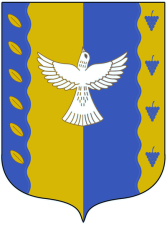 Республика  Башкортостансовет сельского поселения Старотукмаклинский сельсовет  муниципального  района Кушнаренковский район 452240, село Старотукмаклы, ул. Центральная, 14Тел. 5-57-33 Наименование подаркаХарактеристика подарка, его описаниеКоличество предметовСтоимость в рублях ˂*˃1.2.3.Итого